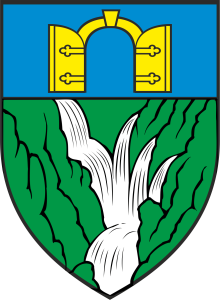                        Temeljem čl. 23 . stavak 1.   Zakona o komunalnom gospodarstvu („NN „ RH br. 26/03.- pročišćeni tekst , 82/04.,  110/04., 178/04., 38/09.,  79/09., 153/09., 49/11., 84/11., 90/11., 144/12.  i  94/13.) i članka 31. Statuta Općine Zadvarje („Službeni glasnik „Općine Zadvarje 03/09. i 02/13.) Općinsko vijeće Općine Zadvarje, na svojoj 4.  sjednici održanoj dana 28.11.2017.godine  donijelo jeODLUKUO KOMUNALNOJ NAKNADINA PODRUČJU OPĆINE ZADVARJEČlanak 1.Ovom Odlukom određuju se:-naselja u kojima se naplaćuje komunalna naknada,-područja zona u općini,-koeficijent zone (Kz) pojedine zone,-koeficijent namjene (Kn) za poslovni prostor i za građevinsko zemljište koje služi u svrhu obavljanja poslovne djelatnosti,-rok plaćanja komunalne naknade,-nekretnine važne za općinu koje se u potpunosti ili djelomično, oslobađaju od plaćanja komunalne naknade,-opći uvjeti i razlozi zbog kojih se u pojedinim slučajevima može odobriti potpuno ili djelomično oslobađanje od plaćanja komunalne naknade,-izvore sredstava iz kojih će se namiriti iznos za slučaj potpunog ili djelomičnog oslobađanja od plaćanja komunalne naknade.Članak 2. Komunalna naknada je prihod proračuna jedinice lokalne samouprave i plaća se na cijelom području Općine Zadvarje. Sredstva komunalne naknade namijenjena su financiranju ovih komunalnih djelatnosti:1.odvodnja atmosferskih voda2.održavanje čistoće u dijelu koji se odnosi na čišćenje javnih površina3.održavanje javnih površina4.održavanje nerazvrstanih cesta5.održavanje groblja 6.javna rasvjetasukladno Programu održavanja komunalne infrastrukture kojeg u svakoj kalendarskoj godini  prema predviđenim sredstvima u proračunu usvaja predstavničko tijelo Općine .Članak 3.Komunalnu naknadu plaćaju vlasnici odnosno korisnici:1.stambenog prostora2.poslovnog prostora3.garažnog prostora4.građevinskog zemljišta koje služi u svrhu obavljanja poslovne djelatnosti5.neizgrađeno građevinsko zemljišteČlanak 4.Komunalna naknada plaća se za nekretnine iz članka 3. ove Odluke koje se nalaze unutar građevinskog područja naselja kao i za stambeni i poslovni prostor koji se  nalazi izvan građevinskog područja na kojem se najmanje obavljaju komunalne djelatnosti iz članka 2.stavak 1. toč. 3, 4, 6. ove odluke i koje su opremljene najmanje pristupnom cestom, objektima za opskrbu električnom energijom i vodom prema mjesnim prilikama te čine sastavni dio infrastrukture Općine. Članak 5.Na području općine Općina Zadvarje utvrđuju se dvije zone za plaćanje komunalne naknade i to:I zona koju čini naselje Zadvarje .Članak 6.Utvrđuju se koeficijenti zona (Kz) Općine Zadvarje kako slijedi :-I zona iznosi 1,00Članak 7.Koeficijent namjene utvrđeni su sukladno Nacionalnoj klasifikaciji djelatnosti NKD 2017.Koeficijent namjene (Kn) ovisi o vrsti nekretnina iz čl. 1. ove Odluke te iznosi:-stambeni prostor   1,00-garažni prostor  1,00-prostor za neprofitne organizacije i udruge 1,00-neizgrađeno građevinsko zemljište  0,05Koeficijent namjene (Kn) za poslovni prostor i građevinsko zemljište koje služiu svrhu obavljanja poslovne djelatnosti ili nekih drugih djelatnosti : -za poslovni prostor koji služi za proizvodne djelatnosti - elektropostrojenja i dr.  5,00- proizvodnja proizvoda od betona , cementa i gipsa  3,00-za obavljanje poljoprivredne djelatnosti (farme) 1,00-športski tereni i dvorane  2,00-skladišta i manipulativni prostor 3,00-otvorena i zatvorena skladišta u svrhu obavljanja djelatnosti trgovine 3,00-obrtnička djelatnost  ( obućar, frizer, krojač i sl.)   3,00 -intelektualne usluge  2,00-domovi za starije i nemoćne osobe  2,00-trgovina i prijevoz  3,00-poštanske usluge i usluge telekomunikacije  6,00     -ugostiteljski objekti (restorani, konobe , objekti brze prehrane…)  3,00-turistički objekti (apartmani i sl.)    8,00-ugostiteljski objekti koji obavljaju i djelatnosti kockanja i klađenja 10,00-benzinske postaje , postaje za distribuciju plina i lož ulja   6,00-objekti i uređaji vodospreme 10,00-energetski objekti (el.dalekovodi , trafostanice i sl.)    10,00 -građevinsko zemljište koje služi u svrhu obavljanja poslovne djelatnosti koeficijent namjene iznosi 10% od koeficijenta namjene koji je određen za poslovni prostor te djelatnosti.- prazni poslovni prostori (u kojima se trenutno ne obavlja nikakva djelatnost) –  koeficijent namjene iznosi 10% od koeficijenta namjene koji je određen za poslovni prostor te djelatnosti.Članak 8.Ako se djelatnost u poslovnom prostoru ili na građevnom zemljištu koje služi u svrhu obavljanja poslovne djelatnosti  ne obavlja više od 6 mjeseci u kalendarskoj godini koeficijent namjene umanjuje se za 50% ali ne može biti manji od koeficijenta namjene za stambeni prostor, odnosno neizgrađeno građevinsko zemljište.Članak 9.Komunalna naknada obračunava se prema m² površine i to za stambeni , poslovni i garažni prostor po jedinici korisne površine  koja se utvrđuje na način propisan  Uredbom o uvjetima i mjerilima za utvrđivanje zaštićene najamnine („Narodne novine“ RH broj 40/97.) a za građevno zemljište i neizgrađeno građevno zemljište po jedinici stvarne površine .Visina komunalne  naknade određuje se ovisno o zoni u kojoj se nekretnina nalazi kao i o vrsti  nekretnine iz članka 3. Ove Odluke .Iznos komunalne naknade  po m²    obračunske površine nekretnine utvrđuje se množenjem  vrijednosti obračunske jedinice – boda (B) , koeficijenta zone (Kz) i koeficijenta namjene (Kn).Članak 10.Vrijednost  obračunske jedinice – boda (B) odlukom određuje Općinsko vijeće Općine Zadvarje najkasnije do kraja studenog tekuće godine za slijedeću kalendarsku godinu .Članak 11.Obveznici plaćanja komunalne naknade dužni su u roku od 15 dana od dana nastanka obveze ili bilo koje promjene iste prijaviti Jedinstvenom upravnom odjelu Općine Zadvarje .Ukoliko ne postupi sukladno odredbi stavka 1. ovog članka, kazniti će se novčanom  kaznom u iznosu godišnje komunalne naknade .Zahtjev za pokretanje prekršajnog postupka  za prekršaj iz 2.stavka ovog članka pokreće upravno tijelo Općine Zadvarje .Članak 12.Visina komunalne naknade po m² obračunske površine , obračunska površina i mjesečni izračun komunalne naknade za svakog obveznika pojedinačno utvrđuje Jedinstveni upravni odjel rješenjem o komunalnoj naknadi  .Članak 13.Protiv rješenja upravnog tijela jedinice lokalne samouprave iz  članka 12.ove  Odluke može se izjaviti žalba upravnom tijelu županije nadležnom za poslove komunalnog gospodarstva .Članak 14.U slučaju iz članka 8.ove Odluke , obveznik komunalne naknade može tražiti izmjenu rješenja  o komunalnoj naknadi najkasnije do 15.siječnja tekuće godine za prethodnu kalendarsku godinu.Ako zatraži izmjenu rješenja temeljem članka 8. Ove Odluke , obveznik komunalne naknade  dužan je prilikom podnošenja zahtjeva za izmjenom dostaviti i odgovarajuću dokumentaciju iz koje je nedvojbeno vidljivo da djelatnost nije obavljao više od šest mjeseci u prethodnoj kalendarskoj godini .Članak 15. Komunalna naknada na području Općine Zadvarje plaća se mjesečno za prethodni mjesec , a najkasnije u roku od 15 dana od proteka tekućeg mjeseca .Članak 16.U slučaju neplaćanja komunalne naknade od strane obveznika , rješenja o ovrsi radi naplate komunalne naknade donosi Jedinstveni upravni odjel . Osim podmirenja duga , u slučaju iz stavka 1. ovog članka , naplaćuje se i zakonska zatezna kamata te troškovi postupka prisilne naplate sukladno propisima o prisilnoj naplati poreza na dohodak odnosno dobit .Članak 17.U pojedinim slučajevima može se odobriti privremeno ,djelomično ili potpuno oslobađanje  od plaćanja komunalne naknade.Oslobađanje od plaćanja komunalne naknade iz točke 1.ovog članka vrši Jedinstveni upravni odjel na prijedlog načelnika .Sredstva za podmirenje iznosa za slučaj privremenog, djelomičnog ili potpunog oslobađanja plaćanje komunalne naknade osigurat će se u proračunu iz stavke za socijalnu skrb. Članak 18.Plaćanja komunalne naknade mogu se osloboditi:1.vlasnici odnosno korisnici stambenog prostora koji su korisnici pomoći za uzdržavanje 2.vlasnici odnosno korisnici stambenog prostora koji su korisnici prava na naknadu troškova stanovanja iz socijalne skrbi3.obitelj (bračni drug , djeca , roditelji) smrtno stradalog , nestalog ili zatočenog hrvatskog branitelja,vlasnici ili korisnici stambenog prostoraOsobe iz st. 1. ovog članka dužne su zahtjevu za oslobađanje komunalne naknade priložiti slijedeću dokumentaciju:-potvrdu da primaju pomoć za uzdržavanje ili naknadu troškova stanovanja putem socijalne skrbi za vlasnike odnosno korisnike iz stavka 1. točki 1.i 2.ovog članka-odgovarajuću dokumentaciju iz stavka 1. točke 3. ovog člankaRješenje o oslobađanju donosi Jedinstveni upravni odjel , na prijedlog načelnika,a vrijedi za tekuću godinu.Članak 19.Obveze plaćanja komunalne naknade potpuno se oslobađaju nekretnine u vlasništvu Općine Zadvarje i to :-koje služe za djelatnost predškolskog ili druge vrste obrazovanja-koje se koriste za obavljanje djelatnosti vatrogasne službe-koje služe vjerskim zajednicama u obavljanju vjerske djelatnosti-koje služe za obavljanje zdravstvenih djelatnosti-koje služe u športske , kulturne ili druge slične svrhe-nekretnine kojih je vlasnik ili korisnik Općina ZadvarjeU slučaju da se nekretnine iz stavka 1.ovog članka daju u najam , zakup ili na korištenje trećim osobama u bilo kom obliku korištenja , korisnici tih nekretnina neće biti oslobođeni obveze plaćanja komunalne naknade .Članak 20.Protiv rješenja o komunalnoj naknadi i rješenja o privremenom, potpunom ili djelomičnom oslobađanju od plaćanja komunalne naknade obveznik može izjaviti žalbu Jedinstvenom upravnom odjela Općine Općina Zadvarje u roku od 15 dana od dana primitka rješenja.Članak 21.Ova Odluka stupa na snagu osmi dan nakon objave u Službenom glasniku Općine Zadvarje .Stupanjem na snagu ove Odluke prestaje važiti: Odluka o komunalnoj naknadi Klasa:363-03/13-01/1UrBroj:2155/4-01-13- 01  od  27.11. 2013.godine .                                                                                                   Zamjenica predsjednika                                    Općinskog vijeća                                   Anamarija  KrnićKlasa:363-03/17-01/01UrBroj:2155/04-01-17- 04/5Zadvarje,28.11. 2017.  REPUBLIKA HRVATSKASPLITSKO-DALMATINSKA ŽUPANIJAOPĆINA ZADVARJEOPĆINSKO VIJEĆE....................................................................................................................................................................Na temelju članka 25. stavak 7. Zakona o komunalnom  gospodarstvu (''Narodne novine'' broj 26/03, 82/04, 178/04,38/09, 79/09,153/09, 49/11, 144/12,94/13 i 153/13) te članka 31.Statuta Općine  Zadvarje   (''Službeni glasnik“ Općine  Zadvarje br. 03/09. i 02/10)  ,  Općinsko vijeće  Općine  Zadvarje , na 4.sjednici održanoj dana 28.11.2017. godine, donijelo jeODLUKUo određivanju vrijednosti boda za izračun komunalne naknade                                                                   Članak 1.Ovom Odlukom određuje se vrijednost obračunske jedinice boda (B) za izračun komunalne naknade.                                                                    Članak 2.Vrijednost boda određuje se u kunama po m²obračunske površine nekretnine.Vrijednost boda za izračun komunalne naknade na području Općine  Zadvarje jednaka je mjesečnoj visini komunalne naknade po m² korisne površine stambenog prostora u I zoni Općine  Zadvarje .                                                                    Članak 3.Vrijednost boda iz članka 2. ove Odluke utvrđuje se u visini od   0,40  kn/m²                                                                   Članak 4.Stupanjem na snagu ove Odluke prestaje važiti Odluka o određivanju vrijednosti boda za izračun komunalne naknade (''Službeni glasnik“ Općine Zadvarje br.07/13.) , Klasa: 363-03/13-01/01UrBroj: 2155/4-01-13-02 , od 27.11. 2013.g..                          Članak 5Ova Odluka će se objaviti u “Službenom glasniku“ Općine Zadvarje,a stupa na snagu  01. siječnja 2018. godine.                                                                                  Zamjenica predsjednika  Općinskog  vijeća                                                                                                       Anamarija KrnićKlasa: 363-03/17-01/01UrBroj: 2155/04-01-17-04/6U Zadvarju , 28.11.2017.REPUBLIKA HRVATSKASPLITSKO-DALMATINSKA ŽUPANIJAOPĆINA ZADVARJEOPĆINSKO VIJEĆE...................................................................................................................................................................AKTI OPĆINSKOG VIJEĆA
SADRŽAJ :                                                                                                                                 Stranica:                                                                    -Odluka o komunalnoj naknadi na području  Općine Zadvarje ................................................ 1- 4-Odluka o vrijednosti boda za izračun komunalne naknade    ..................................................      5